2016.10.3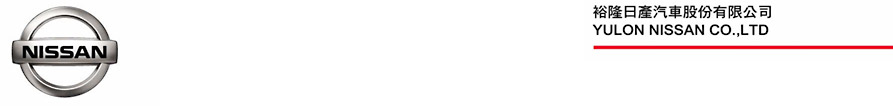 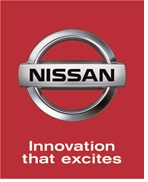 2017年式NISSAN JUKE全新智慧影音系統升級不加價影音娛樂安全科技 雙重標配進化 放膽享受駕馭樂趣    英國原裝進口跨界跑旅NISSAN JUKE自上市以來，以原生不受限的時尚造型及靈活剽悍的操控性能獲得市場好評，為滿足消費者需求，裕隆日產汽車今(3)日正式推出影音娛樂、安全科技雙重進化的2017年式NISSAN JUKE，標配全新智慧影音系統，含智慧手機影音投影(HDMI)功能及USB充電讀取裝置，大幅提升車內娛樂體驗，並搭載倒車顯影鏡頭附錄影功能與前方行車紀錄器，讓車主駕駛車輛更無後顧之憂，2017年式NISSAN JUKE配備升級不加價，建議售價新台幣89.9萬元起，購車即可享有6615延長保固及高額零利率分期優惠專案(註1)，自10月8日起將正式進駐NISSAN展示中心，讓消費者親身感受全新2017年式NISSAN JUKE雙重進化魅力。升級智慧手機影音投影及USB充電讀取 駕馭樂趣超進化   2017年式NISSAN JUKE升級全新智慧影音系統，導入更人性化的影音娛樂科技，升級標配智慧手機影音投影功能，透過HDMI插孔將手機螢幕畫面投射至中控台螢幕，符合行動裝置多螢應用趨勢，並配備USB充電讀取裝置，隨時保持手機電力充沛，提升車內影音娛樂體驗，享受全方位駕馭樂趣。新增倒車顯影功能搭配行車紀錄器 瞻前顧後好安心2017年式NISSAN JUKE同步新增標配倒車顯影及前方行車影像紀錄兩項安全科技，倒車顯影鏡頭附錄影功能透過車尾攝影鏡頭，讓車主在倒車時藉由中控螢幕呈現車輛後方死角影像，前方行車紀錄器則能完整紀錄前方影像，為各種行車突發狀況做出最佳保障，全面提升行車安全。原生不受限 前衛跨界設計NISSAN JUKE兼具跑車與休旅車外觀特色，車身腰線以上融合NISSAN 370Z跑車動感流線造型，腰線以下以粗獷輪拱線條展現跨界運動風格，並以Rally賽車頭燈作為設計概念的車頭造型搭配侵掠馭光輔助燈，賦予NISSAN JUKE獨一無二的「原生不受限」個性。車內Moto GP排檔座造型源自重型機車油箱設計，並於車門飾板以同色烤漆點綴，搭配紅色或黑色系高包覆性座椅，提升整體車輛內裝質感，給予車主人車一體的駕駛氛圍。POWER IS STYLE 剽悍性能2017年式NISSAN JUKE渦輪增壓版搭載缸內直噴渦輪引擎及XTRONIC CVT無段變速系統，擁有平均14.0 km/L(註2)的優異油耗，更具備190 ps超強馬力輸出，僅需8.1秒即可完成0-100 km/hr加速度，搭配TVS四輪扭力動態分配系統及多連桿式後懸吊，提供精準轉向控制，讓車主擁有前所未有的靈敏駕馭體驗。自然進氣版採用HR16DE引擎搭配XTRONIC CVT無段變速系統，以平均油耗16.4 km/L達到一級油耗節能標準，展現環保經濟的燃油使用效率。裕隆日產表示，配備雙重升級不加價的2017年式NISSAN JUKE將自10月8日起正式進駐NISSAN展示中心，建議售價新台幣89.9萬元起，購車即可享有6615延長保固及高額零利率分期優惠專案，裕隆日產誠摯邀請消費者親身體驗英國原裝進口的NISSAN JUKE前衛跨界魅力，感受全新智慧影音系統帶來的全方位進化感受。註1：6615延長保固係指六大系統6年或15萬(視何者先到)延長保固，會員車主需配合車主手冊規範至NISSAN服務廠選用定保套餐實施定期保養，並每年於NISSAN經銷公司投保本專案配合之指定保險公司之強制險及 1,000元以上任意主險，詳細之權利與義務請洽各經銷公司或參閱NISSAN官網網頁說明。零利率分期專案係由經銷公司提供，分期付款與現金付款之建議售價相同，現金優惠購車總價與零利率分期購車總價係有價差，詳細交易條件請洽各經銷公司，經銷公司並保留最後核准與否權利。本專案之活動辦法及限制請洽NISSAN展示中心或至參閱NISSAN官網網頁說明。註2：本新聞稿之油耗資訊係根據經濟部能源局所進行歐規測試之結果，其詳細測試條件請參閱經濟部能源局網站http://www.moeaboe.gov.tw，車主在道路上開車時，因受天候、路況、塞車、使用車上空調系統、甚至駕駛者開車習慣等因素影響，實際每公升汽(柴)油於道路上行駛的公里數可能會有所不同。# # #